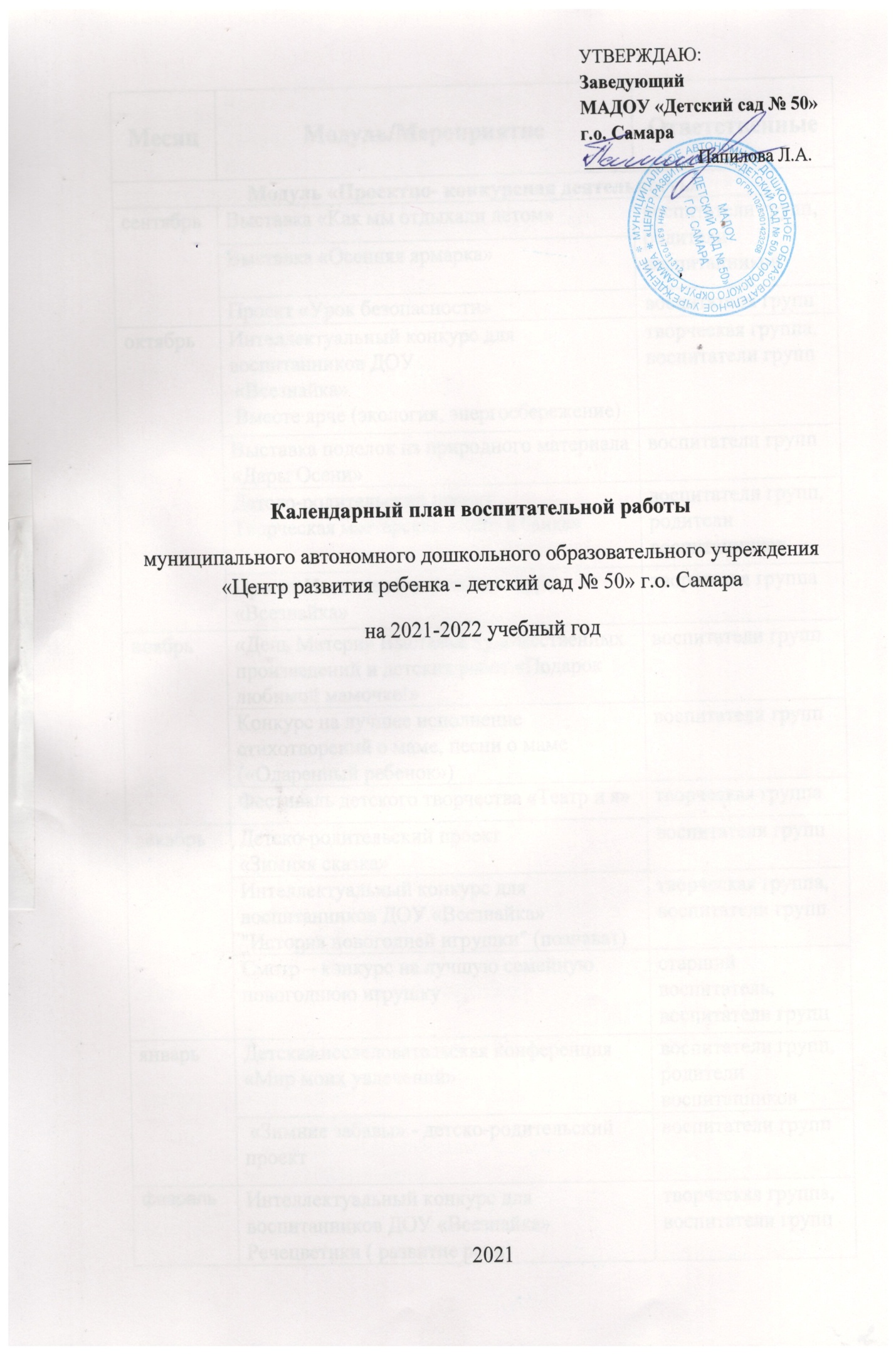 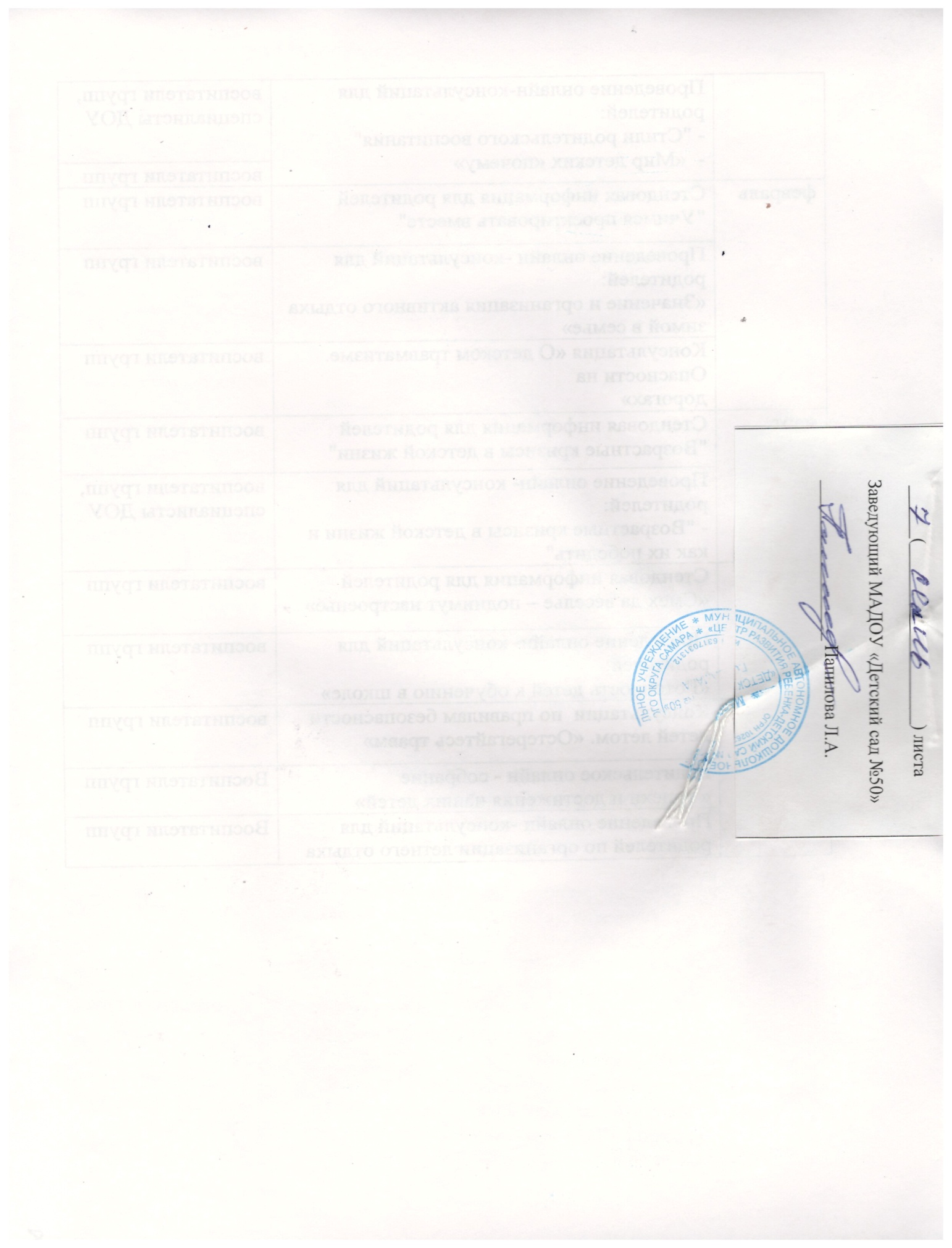 МесяцМодуль/МероприятиеОтветственныеМодуль «Проектно- конкурсная деятельность»Модуль «Проектно- конкурсная деятельность»Модуль «Проектно- конкурсная деятельность»сентябрьВыставка «Как мы отдыхали летом»воспитатели групп,родители воспитанниковсентябрьВыставка «Осенняя ярмарка»воспитатели групп,родители воспитанниковсентябрьПроект «Урок безопасности»воспитатели группоктябрьИнтеллектуальный конкурс для воспитанников ДОУ «Всезнайка» Вместе ярче (экология, энергосбережение)творческая группа,воспитатели группоктябрьВыставка поделок из природного материала «Дары Осени»воспитатели группоктябрьДетско-родительский проектТворческая мастерская «Лето в банке»воспитатели групп, родители воспитанников октябрьПроект Интеллектуальный конкурс «Всезнайка»творческая группаноябрь«День Матери» Выставки художественныхпроизведений и детских работ «Подарок любимой мамочке!»воспитатели группноябрьКонкурс на лучшее исполнение стихотворений о маме, песни о маме («Одаренный ребенок»)воспитатели группноябрьФестиваль детского творчества «Театр и я»творческая группадекабрьДетско-родительский проект«Зимняя сказка»воспитатели группдекабрьИнтеллектуальный конкурс для воспитанников ДОУ «Всезнайка»"История новогодней игрушки" (познават)творческая группа, воспитатели группдекабрьСмотр – конкурс на лучшую семейную новогоднюю игрушкустарший воспитатель, воспитатели группянварьДетская исследовательская конференция «Мир моих увлечений»воспитатели групп,родители воспитанниковянварь «Зимние забавы» - детско-родительский проектвоспитатели группфевральИнтеллектуальный конкурс для воспитанников ДОУ «Всезнайка» Речецветики ( развитие речи)творческая группа, воспитатели группфевральКонкурс чтецов «Зимушка-зима» воспитатели группфевральТворческая мастерская (изготовление подарков ветеранам, папам)воспитатели группмартИнтеллектуальный конкурс для воспитанников ДОУ «Всезнайка»Весёлые нотки (худ-эст.)творческая группа,воспитатели группмартМероприятия с воспитанниками, посвященные8 марта:-тематические беседы;-праздничные утренники;-оформление праздничных групповых газет;-изготовление подарочных сувениров для мам;-выставка рисунков «Моя мама – лучше всех!» воспитатели группмартКонкурс экологических плакатов«Рецепты экологии»воспитатели группапрельИнтеллектуальный конкурс для воспитанников ДОУ «Всезнайка»Здоровым быть модно (физическое развитие)творческая группа,воспитатели группапрельФото- выставка в группах «Мое самое смешное фото»воспитатели группмайИнтеллектуальный конкурс для воспитанников ДОУ  «Всезнайка»"Родные люди" (социально -коммуникативное развитие)творческая группа,воспитатели группмайКонкурс видео-проектов «Мой первый маршрут», посвященный году детского туризма в Россиивоспитатели группМодуль «Культурно - досуговые мероприятияМодуль «Культурно - досуговые мероприятияМодуль «Культурно - досуговые мероприятиясентябрь«Плыви, наш «Кораблик»! День знаний»муз. руководитель, воспитатели группоктябрьПроведение праздничных утренников«Осенины»муз. руководитель, воспитатели группноябрьРазвлечение «Интересно будет тут» (по играм народов РоссииСпортивно-оздоровительное мероприятие «Осенний марафон»муз.руководитель воспитатели старшей и подготовительной группдекабрьНовогодний утренникимуз. руководитель, воспитатели группянварьРождественские развлечения«Коляда, коляда, отворяй ворота!» муз. руководитель, воспитатели группфевраль Развлечение:«Парад Защитников Отечества» (старшая и подготовительная группы),«День военно-воздушных шариков» (средняя группа),«Веселое путешествие» (2мл. группа)муз. руководитель, инструктор по физической культуре, воспитатели группмартУтренники к 8 Мартамуз. руководитель, воспитатели группапрельРазвлечение:«Смех да веселье – поднимут настроенье»муз. руководитель, воспитатели группапрельСпортивно-музыкальная квест-игра «Космические приключения с Белкой и Стрелкой» (средняя, старшая и подготовительная группы)муз. руководитель, инструктор по физической культуре, воспитатели группмайПраздничный концерт "Великий день Победы. 9 Мая!"муз. руководитель, воспитатели группмайВыпускной балмуз. руководитель, воспитателиМодуль «Работа с родителями»Модуль «Работа с родителями»Модуль «Работа с родителями»сентябрьАнкетирование родителей по выявлению потребностей в образовательных и оздоровительных услугах длявоспитанников МАДОУзаведующий, старший воспитательсентябрьМониторинговые исследования степениудовлетворённости родителей качествомобразовательных услуг МАДОУстарший воспитательсентябрьСтендовая информация для родителей«Особенности психологической безопасности ребенка в период адаптации»воспитатели группсентябрьРодительские собрания в формате ZOOM :- "Как помочь ребенку адаптироваться в детском саду" 2 мл.группа;- "Развитие самостоятельности ребенка" средняя группа";- "Выявляем и развиваем интересы и способности ребенка" старшая группа;- "Домашние обязанности ребенка: формирование положительных личностных качеств" подготовительная группавоспитатели группсентябрьПроведение онлайн - консультаций для родителей:- Мой ребенок пошел в детский сад;- Комфортность ребёнка в детском саду;- Детей учит то, что их окружает;- О детском травматизме. Опасности на дорогахст.воспитательвоспитателиоктябрьСтендовая информация для родителей«Правильное питание»воспитатели группоктябрьПроведение онлайн - консультаций для родителей:- «Полезные продукты»- Хобби-клуб «Азбука питания»- Кулинарный практикум для родителейМедицинская сестра,шеф-повар, воспитателиоктябрьСоздание «Копилки доверия»(выявление проблемного поля)воспитатели групп,специалисты ДОУоктябрьСоздание странички на сайте МАДОУ «Книга вкусной и здоровой пищи»Медицинская сестра, шеф-поварноябрьСтендовая информация для родителейСтоловый этикет- Культурно -гигиенические навыки при приёме пищивоспитатели группноябрьРодительское собрание онлайн-Формирование культуры здоровьявоспитатели группноябрьПроведение онлайн-консультаций для родителей:-Культура поведения за столомвоспитатели группдекабрьСтендовая информация для родителей "Все дети талантливы"воспитатели группдекабрьКонсультации-"Подсказки для родителей по подготовке детей к школе";- "Каждый ребенок талантлив по - своему"воспитатели группдекабрьПривлечение родителей к оформлению зимних построек на прогулочных участках. Праздничное оформление групп. Согласно заданной тематике.воспитатели группдекабрьКонкурс на лучшее оформление зимних игровых участков; строительство ледяных горок, лабиринтов и т.д.Воспитатели группянварьСтендовая информация для родителейПамятка для родителей «Профилактика гриппа и ОРЗ в зимний период»воспитатели групп,специалисты ДОУянварьПроведение онлайн-консультаций для родителей:- "Стили родительского воспитания"-  «Мир детских «почему»воспитатели групп,специалисты ДОУянварьПроведение онлайн-консультаций для родителей:- "Стили родительского воспитания"-  «Мир детских «почему»воспитатели группфевральСтендовая информация для родителей"Учимся проектировать вместе"воспитатели группфевральПроведение онлайн -консультаций для родителей:«Значение и организация активного отдыха зимой в семье» воспитатели группфевральКонсультация «О детском травматизме. Опасности надорогах»воспитатели группмартСтендовая информация для родителей"Возрастные кризисы в детской жизни"воспитатели группмартПроведение онлайн- консультаций для родителей:- "Возрастные кризисы в детской жизни и как их победить"воспитатели групп, специалисты ДОУапрельСтендовая информация для родителей«Смех да веселье – поднимут настроенье»воспитатели группапрельПроведение онлайн- консультаций для родителей:«Готовность детей к обучению в школе»воспитатели группмайКонсультации  по правилам безопасности детей летом. «Остерегайтесь травм»воспитатели группмайРодительское онлайн - собрание«Успехи и достижения наших детей»Воспитатели группмайПроведение онлайн -консультаций для родителей по организации летнего отдыхаВоспитатели групп